ساعد طلّاب 
المرحلة المتوسطة والثانوية 
على التفوّق 
في عامهم الدراسي مع ACE (الحضور والالتزام والمشاركة)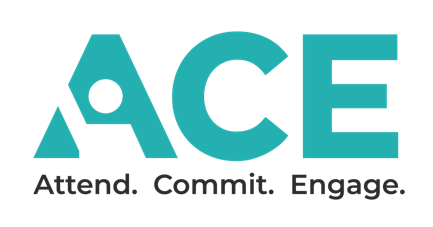 إن ACE هي عبارة عن شراكة بين المدارس والعائلات تتيح للطلاب: الحضور – من خلال التواجد للتعلم عن بُعد أو داخل الحرم المدرسي والشعور بالعافية والأمان والانتماء الالتزام – من خلال إظهار التفاني في التعلم والشعور بالارتباط بما يتم تدريسه المشاركة – من خلال إظهار التقدم الدراسي والشعور بالثقة والإنجاز 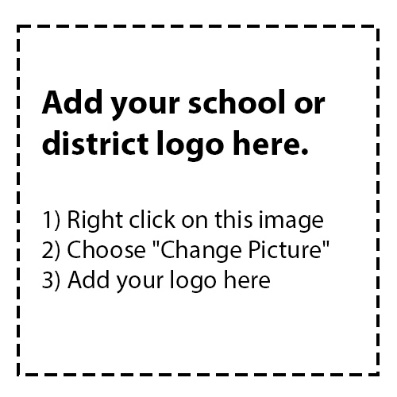 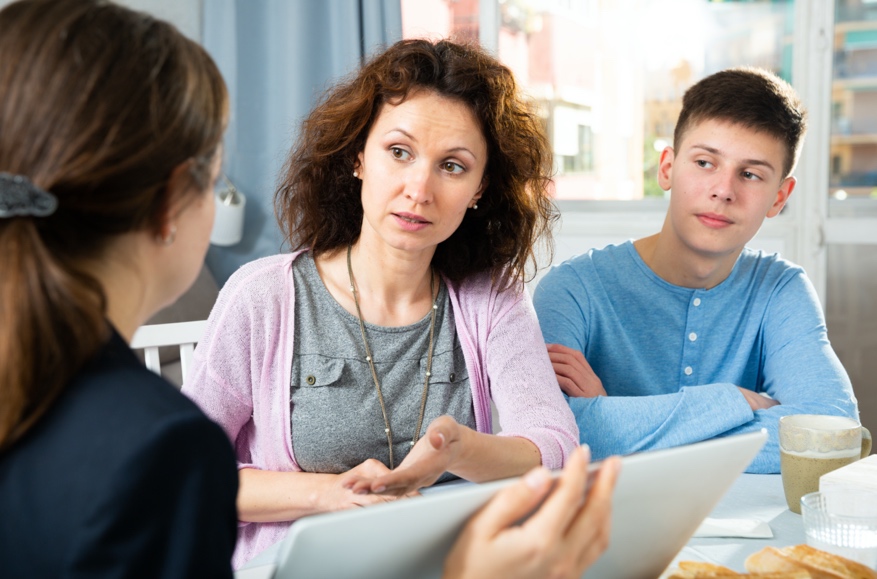 ضع طفلك على المسار الصحيح
إنّ حضور طفلك إلى المدرسة، والتزامه تجاهها، ومشاركته في أنشطتها يمكن أن يُفضي به إلى النجاح الأكاديمي بدءًا من مرحلة ما قبل الروضة حتى المرحلة الثانوية. فيما يُصبح الأطفال طلّاباً أكثر استقلالية، تظل عائلاتهم هي أساس نجاحهم في المدرسة وما بعدها. من خلال مشاركتك مع المدرسة بشأن الحضور، سنضمن تفوق طفلك في عامه الدراسي من خلال الحضور والالتزام والمشاركة! ما الذي يمكنك فعله؟ 
ادعم نجاح طفلك الأكاديميتحدّث مع أطفالك عن أهمية الانتباه في المدرسة كل يوم، وقدّم لهم النصائح لفعل ذلك (مثل الجلوس في المقاعد الأمامية في الفصل الدراسي، أو التأكّد من أنّ مساحة التعلّم عن بُعد مريحة وتُحقّق الانتاجية إلى أقصى حدّ). قدّم نموذجاً لأولوية الحضور بالنسبة لك في حياتك الخاصة. قد يؤدي تخلّف طفلك عن الحضور يوم أو يومين كل بضعة أسابيع إلى التأخّر الشديد في الدراسة. ساعد طفلك في الحفاظ على الروتين اليومي مثل إتمام الواجبات المدرسية في وقت منتظم كل مساء والحصول على قسط كافٍ من النوم كل ليلة، حافظ على صحّة طفلك عبر تحديد مواعيد لقاحات الإنفلونزا واللقاحات الأخرى المطلوبة، ولكن حاول عدم جدولة المواعيد مع طبيب الأسنان ومواعيد الفحص الطبي أثناء الساعات المخصّصة للمدرسة. تحدّث بانتظام مع طفلك بشأن ما يحتاجه للشعور بالنجاح والاستمرار في تحقيقه، سواء أكان من خلال التعلّم عن بُعد أو داخل الحرم المدرسيّ. ابقَ على تواصل مع مدرّسيه. ساعد المراهقين على مواصلة المشاركةتحقّق مما إذا كان طفلك يشارك في فصوله الدراسية ويشعر أنّه بمأمن من التنمّر والتنمّر الإلكتروني والتهديدات الأخرى. احرص على عدم تغيّبه عن الصفوف الدراسية بسبب مشاكل سلوكية وسياسات الانضباط المدرسي. تشارك مع المدرسة لإيجاد حلول. اِلتمِس المساعدة من المدرّسين أو المعلّمين في حال كان طفلك يواجه صعوبات في الفصل الدراسي. احرص أن يعرف المدرّسين كلّهم كيفية الاتصال بك. كن على دراية بتفاعلات طفلك الاجتماعية. قد يؤدي الضغط الذي يمارسه الأقران إلى التغيّب عن المدرسة، فيما ينتاب الطلّاب الذين ليس لديهم الكثير من الأصدقاء شعور بالانعزال. شجّع طفلك على ممارسة نشاطات مفيدة خارج نطاق المدرسة، كلما كان ذلك ممكناً. هذه النشاطات رائعة، وأحياناً تُعتبر فرصاً فريدة من نوعها يمكن أن يستفيد منها طفلك الآن! في حال كان طفلك يتعلّم عن بُعد، ساعده ليفهم أنّ هذا النظام يطبق قواعد مماثلة لتلك المعمول بها عند التعلم داخل الحرم المدرسي.الإبلاغ عن احتياجاتككن على اطلاع بسياسة المدرسة المتعلّقة بالحضور، الحوافز والعقوبات. تعرّف على إجراءات الحضور المتّبعة للتعلّم عن بُعد. تحدّث مع المدرّسين في حال لاحظت تغييراً مفاجئاً في سلوك طفلك. قد تُعزى أسباب ذلك إلى شيء ما يجري في المدرسة. اطلب المساعدة من المستشارين، إذا اقتضى الأمر. تحقّق من سجلات حضور طفلك وعلاماته بانتظام للتأكد من عدم تراكم أيام التغيّب وإنجاز الواجب المدرسي. اطلب يد العون من المسؤولين في المدرسة، والقائمين على برامج التعليم بعد الدوام المدرسي أو من وكالات مجتمعية إذا كنت تواجه مشكلة في جعل طفلك يذهب إلى المدرسة. تواصل مع أولياء أمور الطلاب الآخرين للحصول على أفكار. أطلِع مسؤولي المدرسة والقادة على ما تحتاجه أنت أو طفلك للحضور والالتزام والمشاركة سواء أكان التعلّم يجري عن بُعد أو داخل الحرم المدرسي.بادر بزيارة ace.e3alliance.org/family للحصول على مزيد من الموارد.